DEPARTMENT OF HEALTH SERVICES	STATE OF 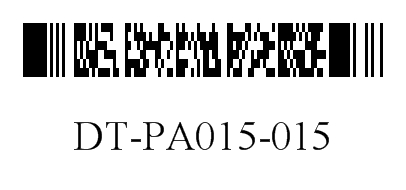 Division of Medicaid Services	Wis. Admin. Code §§ DHS 107.24(3), DHS 152.06(3)(h), F-11030 (02/2024)	DHS 153.06(3)(g), DHS 154.06(3)(g)FORWARDHEALTHPRIOR AUTHORIZATION / DURABLE MEDICAL EQUIPMENT ATTACHMENT (PA/DMEA)INSTRUCTIONS: Type or print clearly. Before completing this form, read the Prior Authorization/Durable Medical Equipment Attachment (PA/DMEA) Instructions, F-11030A. Prescribers may refer to the Forms page of the ForwardHealth Portal at www.forwardhealth.wi.gov/WIPortal/Subsystem/Publications/
ForwardHealthCommunications.aspx?panel=Forms for the completion instructions. Providers may submit prior authorization (PA) requests with attachments to ForwardHealth through the Portal, by fax at 608-221-8616, or by mail to ForwardHealth, Prior Authorization, Suite 88, 313 Blettner Boulevard, Madison, WI 53784. SECTION I – MEMBER INFORMATIONSECTION I – MEMBER INFORMATIONSECTION I – MEMBER INFORMATIONSECTION I – MEMBER INFORMATION1.  Name – Member (Last, First, Middle Initial) 1.  Name – Member (Last, First, Middle Initial) 1.  Name – Member (Last, First, Middle Initial) 1.  Name – Member (Last, First, Middle Initial) 2.  Age – Member 3.  Member ID Number3.  Member ID Number3.  Member ID NumberSECTION II – PROVIDER INFORMATIONSECTION II – PROVIDER INFORMATIONSECTION II – PROVIDER INFORMATIONSECTION II – PROVIDER INFORMATION4.  Name – Prescribing Physician4.  Name – Prescribing Physician4.  Name – Prescribing Physician4.  Name – Prescribing Physician5.  National Provider Identifier – Prescribing Physician5.  National Provider Identifier – Prescribing Physician5.  National Provider Identifier – Prescribing Physician5.  National Provider Identifier – Prescribing Physician6.  Phone Number – Prescribing Physician6.  Phone Number – Prescribing Physician7.  Phone Number – Dispensing Provider7.  Phone Number – Dispensing ProviderSECTION III – SERVICE INFORMATIONSECTION III – SERVICE INFORMATIONSECTION III – SERVICE INFORMATIONSECTION III – SERVICE INFORMATION8.  Describe the overall physical status of the member (mobility, self-care, strength, and coordination).8.  Describe the overall physical status of the member (mobility, self-care, strength, and coordination).8.  Describe the overall physical status of the member (mobility, self-care, strength, and coordination).8.  Describe the overall physical status of the member (mobility, self-care, strength, and coordination).9.  Describe the medical condition of the member as it relates to the equipment or item requested (for example, describe why the member needs this equipment).9.  Describe the medical condition of the member as it relates to the equipment or item requested (for example, describe why the member needs this equipment).9.  Describe the medical condition of the member as it relates to the equipment or item requested (for example, describe why the member needs this equipment).9.  Describe the medical condition of the member as it relates to the equipment or item requested (for example, describe why the member needs this equipment).10. Is the member able to operate the equipment or item requested? 		Yes		No If not, who will do this?10. Is the member able to operate the equipment or item requested? 		Yes		No If not, who will do this?10. Is the member able to operate the equipment or item requested? 		Yes		No If not, who will do this?10. Is the member able to operate the equipment or item requested? 		Yes		No If not, who will do this?11. Is training provided?		Yes		No If yes, who will do this?11. Is training provided?		Yes		No If yes, who will do this?11. Is training provided?		Yes		No If yes, who will do this?11. Is training provided?		Yes		No If yes, who will do this?If no, explain why training is not required.If no, explain why training is not required.If no, explain why training is not required.If no, explain why training is not required.12. State where equipment or item will be used. (Choose all that apply.)	Home 	Job	Nursing Home 	Office	SchoolDescribe the accessibility of the places where the equipment will be used.12. State where equipment or item will be used. (Choose all that apply.)	Home 	Job	Nursing Home 	Office	SchoolDescribe the accessibility of the places where the equipment will be used.12. State where equipment or item will be used. (Choose all that apply.)	Home 	Job	Nursing Home 	Office	SchoolDescribe the accessibility of the places where the equipment will be used.12. State where equipment or item will be used. (Choose all that apply.)	Home 	Job	Nursing Home 	Office	SchoolDescribe the accessibility of the places where the equipment will be used.13. State estimated duration of need.13. State estimated duration of need.13. State estimated duration of need.13. State estimated duration of need.14. If renewal or continuation of DME authorization is requested, provide an update on the member’s condition since the implementation of the prescribed item(s).14. If renewal or continuation of DME authorization is requested, provide an update on the member’s condition since the implementation of the prescribed item(s).14. If renewal or continuation of DME authorization is requested, provide an update on the member’s condition since the implementation of the prescribed item(s).14. If renewal or continuation of DME authorization is requested, provide an update on the member’s condition since the implementation of the prescribed item(s).15. Indicate amount of oxygen to be administered.      Liters per minute	      Continuous      Hours per day	      PRN      Days per week	      PaO215. Indicate amount of oxygen to be administered.      Liters per minute	      Continuous      Hours per day	      PRN      Days per week	      PaO215. Indicate amount of oxygen to be administered.      Liters per minute	      Continuous      Hours per day	      PRN      Days per week	      PaO215. Indicate amount of oxygen to be administered.      Liters per minute	      Continuous      Hours per day	      PRN      Days per week	      PaO2Attach a photocopy of the physician’s prescription to this attachment. The prescription must be signed and dated within one year of receipt by ForwardHealth.Attach a photocopy of the physician’s prescription to this attachment. The prescription must be signed and dated within one year of receipt by ForwardHealth.Attach a photocopy of the physician’s prescription to this attachment. The prescription must be signed and dated within one year of receipt by ForwardHealth.Attach a photocopy of the physician’s prescription to this attachment. The prescription must be signed and dated within one year of receipt by ForwardHealth.16. SIGNATURE – Requesting Provider16. SIGNATURE – Requesting Provider16. SIGNATURE – Requesting Provider17. Date Signed 